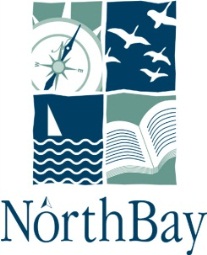 SCHOOL NAME: _____________________________________ DATES AT CAMP: __________________
Please print all information and ensure that it can be read by othersCAMPER INFORMATIONCAMPER INFORMATIONCAMPER INFORMATIONCAMPER INFORMATIONCAMPER INFORMATIONCAMPER INFORMATIONCAMPER INFORMATIONCAMPER INFORMATIONLast Name:Last Name:First Name:First Name:M.I.M.I.Date of Birth:Grade:Gender (circle one)Male   /   FemaleHome Street Address: City, State, Zip:Home Street Address: City, State, Zip:Home Street Address: City, State, Zip:Home Street Address: City, State, Zip:Home Phone:Home Phone:Home Phone:Parent/Guardian Name Printed:Parent/Guardian Name Printed:Parent/Guardian Name Printed:Will you be coming as a chaperone?□ Yes□ NoWill you be coming as a chaperone?□ Yes□ NoHome Phone:Home Phone:Home Phone:Relationship to Camper:Relationship to Camper:Relationship to Camper:Will you be coming as a chaperone?□ Yes□ NoWill you be coming as a chaperone?□ Yes□ NoCell Phone:Cell Phone:Cell Phone:Email address:Email address:Email address:Will you be coming as a chaperone?□ Yes□ NoWill you be coming as a chaperone?□ Yes□ NoWork Phone:Work Phone:Work Phone:Parent/Guardian Name Printed:Parent/Guardian Name Printed:Parent/Guardian Name Printed:Will you be coming as a chaperone?□ Yes□ NoWill you be coming as a chaperone?□ Yes□ NoHome Phone:Home Phone:Home Phone:Relationship to Camper:Relationship to Camper:Relationship to Camper:Will you be coming as a chaperone?□ Yes□ NoWill you be coming as a chaperone?□ Yes□ NoCell Phone:Cell Phone:Cell Phone:Email address:Email address:Email address:Will you be coming as a chaperone?□ Yes□ NoWill you be coming as a chaperone?□ Yes□ NoWork Phone:Work Phone:Work Phone:List an Emergency Contact Printed: (friend or relative who can/will care for your child if you cannot be contacted) Relationship to Camper:List an Emergency Contact Printed: (friend or relative who can/will care for your child if you cannot be contacted) Relationship to Camper:List an Emergency Contact Printed: (friend or relative who can/will care for your child if you cannot be contacted) Relationship to Camper:List an Emergency Contact Printed: (friend or relative who can/will care for your child if you cannot be contacted) Relationship to Camper:List an Emergency Contact Printed: (friend or relative who can/will care for your child if you cannot be contacted) Relationship to Camper:Home Phone:Home Phone:Home Phone:List an Emergency Contact Printed: (friend or relative who can/will care for your child if you cannot be contacted) Relationship to Camper:List an Emergency Contact Printed: (friend or relative who can/will care for your child if you cannot be contacted) Relationship to Camper:List an Emergency Contact Printed: (friend or relative who can/will care for your child if you cannot be contacted) Relationship to Camper:List an Emergency Contact Printed: (friend or relative who can/will care for your child if you cannot be contacted) Relationship to Camper:List an Emergency Contact Printed: (friend or relative who can/will care for your child if you cannot be contacted) Relationship to Camper:Cell Phone:Cell Phone:Cell Phone:List an Emergency Contact Printed: (friend or relative who can/will care for your child if you cannot be contacted) Relationship to Camper:List an Emergency Contact Printed: (friend or relative who can/will care for your child if you cannot be contacted) Relationship to Camper:List an Emergency Contact Printed: (friend or relative who can/will care for your child if you cannot be contacted) Relationship to Camper:List an Emergency Contact Printed: (friend or relative who can/will care for your child if you cannot be contacted) Relationship to Camper:List an Emergency Contact Printed: (friend or relative who can/will care for your child if you cannot be contacted) Relationship to Camper:Work Phone:Work Phone:Work Phone:Medical Insurance Information: (to be used if students seeks medical care outside NorthBay Adventure Camp)                □ Not InsuredCompany:                                                                                                          Policy Number: Medical Insurance Information: (to be used if students seeks medical care outside NorthBay Adventure Camp)                □ Not InsuredCompany:                                                                                                          Policy Number: Medical Insurance Information: (to be used if students seeks medical care outside NorthBay Adventure Camp)                □ Not InsuredCompany:                                                                                                          Policy Number: Medical Insurance Information: (to be used if students seeks medical care outside NorthBay Adventure Camp)                □ Not InsuredCompany:                                                                                                          Policy Number: Medical Insurance Information: (to be used if students seeks medical care outside NorthBay Adventure Camp)                □ Not InsuredCompany:                                                                                                          Policy Number: Medical Insurance Information: (to be used if students seeks medical care outside NorthBay Adventure Camp)                □ Not InsuredCompany:                                                                                                          Policy Number: Medical Insurance Information: (to be used if students seeks medical care outside NorthBay Adventure Camp)                □ Not InsuredCompany:                                                                                                          Policy Number: Medical Insurance Information: (to be used if students seeks medical care outside NorthBay Adventure Camp)                □ Not InsuredCompany:                                                                                                          Policy Number: HEALTH HISTORYHEALTH HISTORYHEALTH HISTORYHEALTH HISTORYHEALTH HISTORYHEALTH HISTORYHEALTH HISTORYHEALTH HISTORYCamper’s Primary Care Physician:Camper’s Primary Care Physician:Camper’s Primary Care Physician:Office Telephone Number:Office Telephone Number:Office Telephone Number:Office Telephone Number:Office Telephone Number:Camper’s Primary Care Physician:Camper’s Primary Care Physician:Camper’s Primary Care Physician:Office Fax Number:Office Fax Number:Office Fax Number:Office Fax Number:Office Fax Number:Health History (check if applicable & explain)Health History (check if applicable & explain)Health History (check if applicable & explain)Allergies (check if applicable & explain)Allergies (check if applicable & explain)Allergies (check if applicable & explain)Allergies (check if applicable & explain)Allergies (check if applicable & explain)□ Asthma□ Diabetes (a NorthBay diabetic order form must be completed)□ Heart Condition _____________________________________□ Bleeding/Clotting  disorder_____________________________□ Seizures  Type: _____________________________________□ ADHD       □ ADD□ Psychological issues __________________________________          □ Anxiety    □ Depression    □ Anger Management          □ Mood disorder□ Autism     □  Asperger’s Syndrome□ Recent illness/injury/infectious disease ___________________□ Sleepwalking □ Bedwetting□ Recent Hospitalizations or Major Surgery _____________________________________________________□ Other not listed ______________________________________□ Date of Last Tetanus Shot: ___________________________□ Takes medication every day (A medication form/s needs to be completed for all medications to be taken while at camp)□ Asthma□ Diabetes (a NorthBay diabetic order form must be completed)□ Heart Condition _____________________________________□ Bleeding/Clotting  disorder_____________________________□ Seizures  Type: _____________________________________□ ADHD       □ ADD□ Psychological issues __________________________________          □ Anxiety    □ Depression    □ Anger Management          □ Mood disorder□ Autism     □  Asperger’s Syndrome□ Recent illness/injury/infectious disease ___________________□ Sleepwalking □ Bedwetting□ Recent Hospitalizations or Major Surgery _____________________________________________________□ Other not listed ______________________________________□ Date of Last Tetanus Shot: ___________________________□ Takes medication every day (A medication form/s needs to be completed for all medications to be taken while at camp)□ Asthma□ Diabetes (a NorthBay diabetic order form must be completed)□ Heart Condition _____________________________________□ Bleeding/Clotting  disorder_____________________________□ Seizures  Type: _____________________________________□ ADHD       □ ADD□ Psychological issues __________________________________          □ Anxiety    □ Depression    □ Anger Management          □ Mood disorder□ Autism     □  Asperger’s Syndrome□ Recent illness/injury/infectious disease ___________________□ Sleepwalking □ Bedwetting□ Recent Hospitalizations or Major Surgery _____________________________________________________□ Other not listed ______________________________________□ Date of Last Tetanus Shot: ___________________________□ Takes medication every day (A medication form/s needs to be completed for all medications to be taken while at camp)□ Allergy to Medications ___________________________________________________□ Foods____________________________________________□ Insects___________________________________________□ Severe Poison Ivy reaction□ Other: Please lists _____________________________________________________________________________________□ Allergy to Medications ___________________________________________________□ Foods____________________________________________□ Insects___________________________________________□ Severe Poison Ivy reaction□ Other: Please lists _____________________________________________________________________________________□ Allergy to Medications ___________________________________________________□ Foods____________________________________________□ Insects___________________________________________□ Severe Poison Ivy reaction□ Other: Please lists _____________________________________________________________________________________□ Allergy to Medications ___________________________________________________□ Foods____________________________________________□ Insects___________________________________________□ Severe Poison Ivy reaction□ Other: Please lists _____________________________________________________________________________________□ Allergy to Medications ___________________________________________________□ Foods____________________________________________□ Insects___________________________________________□ Severe Poison Ivy reaction□ Other: Please lists _____________________________________________________________________________________□ Asthma□ Diabetes (a NorthBay diabetic order form must be completed)□ Heart Condition _____________________________________□ Bleeding/Clotting  disorder_____________________________□ Seizures  Type: _____________________________________□ ADHD       □ ADD□ Psychological issues __________________________________          □ Anxiety    □ Depression    □ Anger Management          □ Mood disorder□ Autism     □  Asperger’s Syndrome□ Recent illness/injury/infectious disease ___________________□ Sleepwalking □ Bedwetting□ Recent Hospitalizations or Major Surgery _____________________________________________________□ Other not listed ______________________________________□ Date of Last Tetanus Shot: ___________________________□ Takes medication every day (A medication form/s needs to be completed for all medications to be taken while at camp)□ Asthma□ Diabetes (a NorthBay diabetic order form must be completed)□ Heart Condition _____________________________________□ Bleeding/Clotting  disorder_____________________________□ Seizures  Type: _____________________________________□ ADHD       □ ADD□ Psychological issues __________________________________          □ Anxiety    □ Depression    □ Anger Management          □ Mood disorder□ Autism     □  Asperger’s Syndrome□ Recent illness/injury/infectious disease ___________________□ Sleepwalking □ Bedwetting□ Recent Hospitalizations or Major Surgery _____________________________________________________□ Other not listed ______________________________________□ Date of Last Tetanus Shot: ___________________________□ Takes medication every day (A medication form/s needs to be completed for all medications to be taken while at camp)□ Asthma□ Diabetes (a NorthBay diabetic order form must be completed)□ Heart Condition _____________________________________□ Bleeding/Clotting  disorder_____________________________□ Seizures  Type: _____________________________________□ ADHD       □ ADD□ Psychological issues __________________________________          □ Anxiety    □ Depression    □ Anger Management          □ Mood disorder□ Autism     □  Asperger’s Syndrome□ Recent illness/injury/infectious disease ___________________□ Sleepwalking □ Bedwetting□ Recent Hospitalizations or Major Surgery _____________________________________________________□ Other not listed ______________________________________□ Date of Last Tetanus Shot: ___________________________□ Takes medication every day (A medication form/s needs to be completed for all medications to be taken while at camp)Diet / NutritionDiet / NutritionDiet / NutritionDiet / NutritionDiet / Nutrition□ Asthma□ Diabetes (a NorthBay diabetic order form must be completed)□ Heart Condition _____________________________________□ Bleeding/Clotting  disorder_____________________________□ Seizures  Type: _____________________________________□ ADHD       □ ADD□ Psychological issues __________________________________          □ Anxiety    □ Depression    □ Anger Management          □ Mood disorder□ Autism     □  Asperger’s Syndrome□ Recent illness/injury/infectious disease ___________________□ Sleepwalking □ Bedwetting□ Recent Hospitalizations or Major Surgery _____________________________________________________□ Other not listed ______________________________________□ Date of Last Tetanus Shot: ___________________________□ Takes medication every day (A medication form/s needs to be completed for all medications to be taken while at camp)□ Asthma□ Diabetes (a NorthBay diabetic order form must be completed)□ Heart Condition _____________________________________□ Bleeding/Clotting  disorder_____________________________□ Seizures  Type: _____________________________________□ ADHD       □ ADD□ Psychological issues __________________________________          □ Anxiety    □ Depression    □ Anger Management          □ Mood disorder□ Autism     □  Asperger’s Syndrome□ Recent illness/injury/infectious disease ___________________□ Sleepwalking □ Bedwetting□ Recent Hospitalizations or Major Surgery _____________________________________________________□ Other not listed ______________________________________□ Date of Last Tetanus Shot: ___________________________□ Takes medication every day (A medication form/s needs to be completed for all medications to be taken while at camp)□ Asthma□ Diabetes (a NorthBay diabetic order form must be completed)□ Heart Condition _____________________________________□ Bleeding/Clotting  disorder_____________________________□ Seizures  Type: _____________________________________□ ADHD       □ ADD□ Psychological issues __________________________________          □ Anxiety    □ Depression    □ Anger Management          □ Mood disorder□ Autism     □  Asperger’s Syndrome□ Recent illness/injury/infectious disease ___________________□ Sleepwalking □ Bedwetting□ Recent Hospitalizations or Major Surgery _____________________________________________________□ Other not listed ______________________________________□ Date of Last Tetanus Shot: ___________________________□ Takes medication every day (A medication form/s needs to be completed for all medications to be taken while at camp)□ Eats a regular diet□ Eats a vegetarian diet□ Has special food needs (describe below)______________________________________________________________________________________________________□ Eats a regular diet□ Eats a vegetarian diet□ Has special food needs (describe below)______________________________________________________________________________________________________□ Eats a regular diet□ Eats a vegetarian diet□ Has special food needs (describe below)______________________________________________________________________________________________________□ Eats a regular diet□ Eats a vegetarian diet□ Has special food needs (describe below)______________________________________________________________________________________________________□ Eats a regular diet□ Eats a vegetarian diet□ Has special food needs (describe below)______________________________________________________________________________________________________Does the camper need his/her physical activity restricted □ No   □ Yes – explain __________________________________________Does the camper need his/her physical activity restricted □ No   □ Yes – explain __________________________________________Does the camper need his/her physical activity restricted □ No   □ Yes – explain __________________________________________Does the camper need his/her physical activity restricted □ No   □ Yes – explain __________________________________________Does the camper need his/her physical activity restricted □ No   □ Yes – explain __________________________________________Does the camper need his/her physical activity restricted □ No   □ Yes – explain __________________________________________Does the camper need his/her physical activity restricted □ No   □ Yes – explain __________________________________________Does the camper need his/her physical activity restricted □ No   □ Yes – explain __________________________________________Please provide any additional information that we need to know to ensure your child’s camp experience is a positive one:Please provide any additional information that we need to know to ensure your child’s camp experience is a positive one:Please provide any additional information that we need to know to ensure your child’s camp experience is a positive one:Please provide any additional information that we need to know to ensure your child’s camp experience is a positive one:Please provide any additional information that we need to know to ensure your child’s camp experience is a positive one:Please provide any additional information that we need to know to ensure your child’s camp experience is a positive one:Please provide any additional information that we need to know to ensure your child’s camp experience is a positive one:Please provide any additional information that we need to know to ensure your child’s camp experience is a positive one:   At NorthBay, health, safety and supervision are paramount.  The approach to safety and risk management is accompanied with competence, judgment and purposeful sound programming. The children’s safety and well-being is everyone’s concern. As a policy of NorthBay we require that a Release of Liability Form be signed as a requirement to attend camp.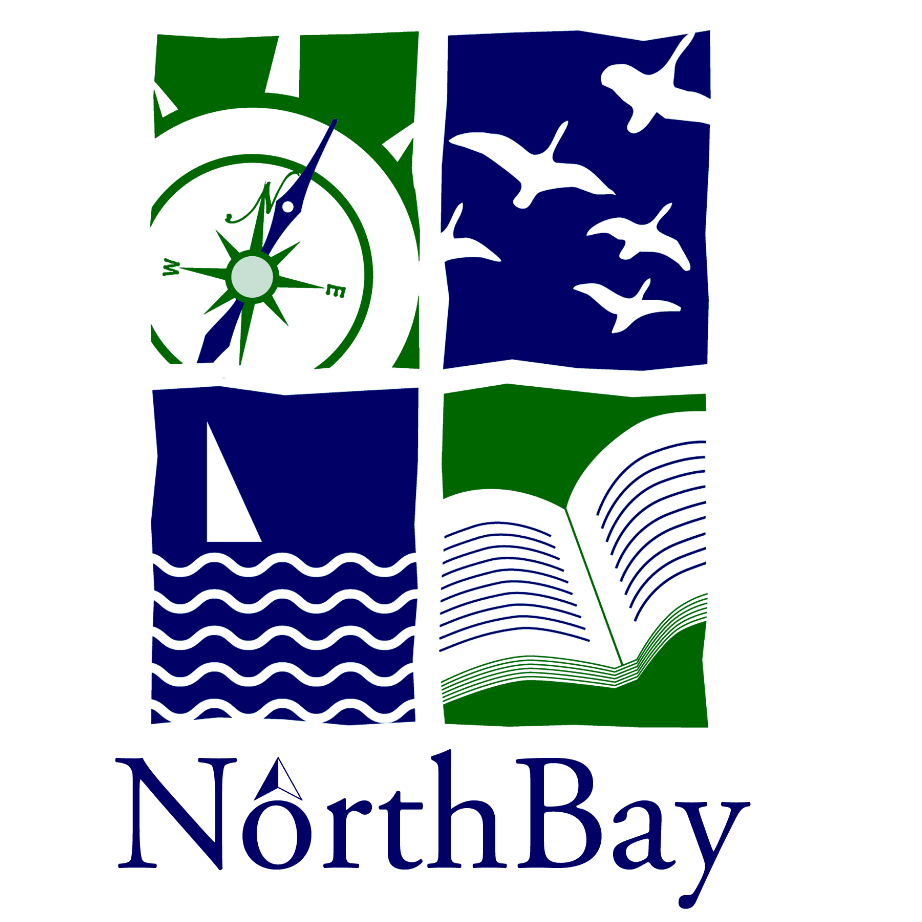 I represent that I am the parent or legal guardian of ______________________ (the “Camper”) who desires to attend camp and participate in activities sponsored by NorthBay, LLC (“NorthBay”).  In consideration for NorthBay permitting the Camper to attend the camp and participate in the activities, I have agreed to execute this Health Consent Form.   I assert the information given on this Health Consent Form is complete and accurate to the best of my knowledge.  I also represent that the Camper has received all immunizations as required by the Maryland DHMH Recommended Childhood Immunization Schedule and that these records have been provided to the school system.In the event I cannot be reached in an emergency when my child is under camp supervision, I hereby give permission to the certified medical professional selected by the camp director to hospitalize, secure proper treatment for, and/or order injections, anesthesia, or surgery for my child.  If something were to happen to my child a doctor selected by the camp may treat him/her for any injury/illness.I acknowledge that participating in some of the activities sponsored by NorthBay, generally including canoeing, kayaking, boating, water skiing, hiking, swimming, snorkeling, tubing, fishing, rock climbing, zip line, sport activities, handling animals nature and acclimatization activities,  and the ropes course, involve certain risks, including the risk of  serious personal injury.  I give my permission for the Camper to participate in all of the activities while at NorthBay and understand that participation in these activities carries certain risks including the risk of injury. NorthBay will remain responsible for claims that are due to the negligence or intentional misconduct of NorthBay.  In addition, the Camper understands that while at NorthBay, the Baltimore County Student Behavior Handbook rules apply. The laws of the State of Maryland shall govern the rights and obligations of the parties to this Release and the interpretation, construction, and enforceability thereof. I agree on behalf of the Camper and myself that any lawsuit brought against NorthBay shall be brought solely in the Circuit Court for Baltimore County or Cecil County, Maryland.  I hereby voluntarily waive any right the Camper or I may have to a trial by jury in any action, proceeding or litigation against NorthBay.  THIS RELEASE IS A BINDING LEGAL CONTRACT, PLEASE READ IT CAREFULLY BEFORE SIGNINGVIDEO/PHOTO CONSENTVIDEO/PHOTO CONSENTI represent that I am the parent or legal guardian of ____________ (“Camper”) who desires to attend camp and participate in activities sponsored by NorthBay, LLC.  I give permission to NorthBay the right to use, reproduce, and/or distribute photographs, films, video-tapes, and sound recordings of the Camper, without payment or approval rights, for use in materials created solely for promoting NorthBay. I represent that I am the parent or legal guardian of ____________ (“Camper”) who desires to attend camp and participate in activities sponsored by NorthBay, LLC.  I give permission to NorthBay the right to use, reproduce, and/or distribute photographs, films, video-tapes, and sound recordings of the Camper, without payment or approval rights, for use in materials created solely for promoting NorthBay. Signature of parent/guardian:Date:Signature of parent/guardian:Date:Persons authorized to pick up child other than parent or guardian:Persons authorized to pick up child other than parent or guardian:I also understand and agree to abide with the restrictions placed on my camp activities as listed above.I also understand and agree to abide with the restrictions placed on my camp activities as listed above.Signature of minor/adult camper/staffer:Date:(If camper is emancipated, proof must be provided prior to camp)(If camper is emancipated, proof must be provided prior to camp)